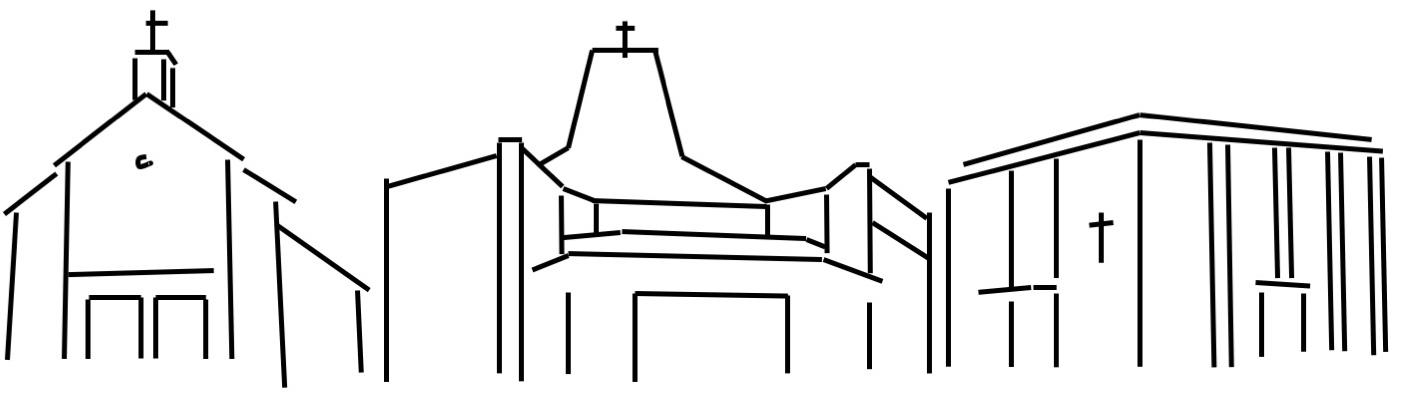 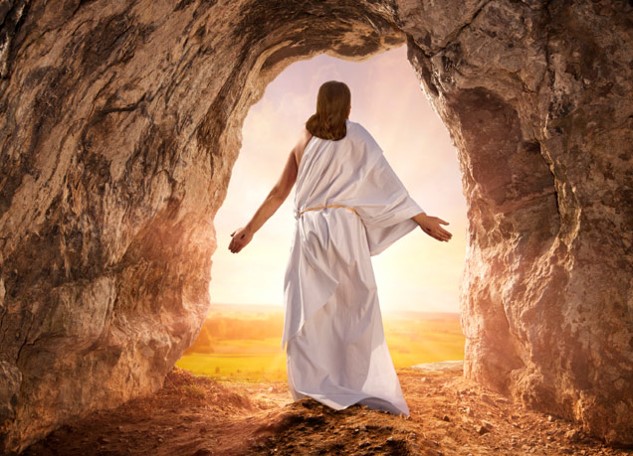 Copyright: Famed 2024Sofern nicht anders angegeben, finden die Kollekten an den Wochenenden für die Pfarrgemeinde statt.Freundliche Helfer gesucht!Wir suchen noch Unterstützung für den Blumendienst in St. Heinrich und Busfahrer/-innen für St. Hedwig. Bitte geben Sie sich einen Ruck - eine Gemeinde kann nur mit fleißigen Helfern/- innen funktionieren. Melden Sie sich gerne im Pfarrbüro oder in der Sakristei. Kollekte für Pastorale und soziale Dienste in der Kirche im Hl. Land am PalmsonntagAm Palmsonntag bitten wir um das Gebet und um eine Spende für die Unterstützung der Christen im Heiligen Land. Die Kustodie der Franziskaner und der Deutschen Verein vom Heiligen Lande sorgen in ihren Einrichtungen vor allem auch für behinderte Menschen - ganz gleich welcher Religion. So sind sie auch in diesen schwierigen Zeiten Orte der Begegnung. Herzlichen Dank für Ihre Spende!Visitation in unserer GemeindeVoraussichtlich am 20. August dieses Jahres gibt es eine Visitation in unserer Gemeinde. Zu einem einführenden Abend laden wir Engagierte und Interessierte am Mittwoch, d. 17. April um 19 Uhr im Pfarrheim von St. Bernward ein. Wir möchten Ihnen bei diesem Treffen den neu gestalteten Visitationsprozess vorstellen und Ihre Fragen beantworten und uns gemeinsam auf die Visitation vorbereiten. Beichtgelegenheit:Bitte wenden Sie sich an Pfarrer Drabik, Pater Alex oder das Pfarrbüro.Tauftermine:Für die Tauftermine nehmen Sie bitte Kontakt mit Pfarrer Drabik oder dem Pfarrbüro auf.Öffnungszeiten des Pfarrbüros St. Bernward:ÜPE-Team Braunschweig
für die Pfarreien St. Bernward und Hl. Geist:
Kontoverbindung:IBAN DE25 2505 0000 0002 8464 00Pfarrmitteilungen der Kath. Pfarrei St. Bernward Braunschweig
16. März - 1. April 2024Kath. Pfarrei St. Bernward BraunschweigSt. Hedwig RüningenSt. Bernward HeidbergSt. Heinricht Südstadt04/2024Pfarr – Info16.03 bis 01.04Samstag,10:00 Uhr16. März 2024 [Samstag der 4. Woche der Fastenzeit]Erstkommunionkurs bis 11:30 Uhr im Pfarrheim St. Bernward17:00 UhrHl. Messe, anschl. Abendschoppen Daniela und Yannis Kornek in St. HedwigSonntag,17. März 2024 [5. Fastensonntag]Kollekte:Misereor-Kollekte09:30 UhrHl. Messe in St. Bernward++ Eltern Anna und Franz Matros, ++ Josef und Gerhard Matrosund ++ Ang.; + Johann Meger11:00 UhrWortgottesfeier mit Kommunionausteilung in St. HeinrichDienstag,19. März 2024 [Hl. Josef]18:00 UhrKreuzwegandacht in St. Bernward18:00 UhrHl. Messe in St. HedwigMittwoch,20. März 2024 [Mittwoch der 5. Woche der Fastenzeit]18:00 UhrBußandacht in St. Bernward, anschl. Beichtgelegenheit Donnerstag,21. März 2024 [Donnerstag der 5. Woche der Fastenzeit]15:00 UhrHl. Messe in St. Bernward, anschl. Seniorennachmittag 18:00 UhrÖkumenisches Friedensgebet in St. Bernward18:00 UhrKreuzwegandacht in St. HedwigFreitag,22. März 2024 [Freitag der 5. Woche der Fastenzeit]14:30 UhrKreuzwegandacht in St. Heinrich15:00 UhrHl. Messe in St. HeinrichSamstag,23. März 2024 [Hl. Turibio von Mongrovejo]17:00 UhrHl. Messe in St. Hedwig+ Josef Kullas und ++ der Familie KullasSonntag,24. März 2024 [Palmsonntag]Kollekte:Pastorale und soziale Dienste der Kirche im Hl. Land09:30 UhrHl. Messe in St. Bernward++ Geschwister Janina, Jan und Thaddeus Schimitzek und ++ Eltern11:00 UhrHl. Messe in St. Heinrich++ Familie Dyllong, Vogel und GlombDienstag,26. März 2024 [Dienstag der Karwoche]18:00 UhrKreuzwegandacht in St. Bernward18:00 UhrHl. Messe in St. Hedwig+ Teresa Jedzik zum Jahresgedenktag; + Adelheid HellmannDonnerstag,10:00 Uhr28. März 2024 [Gründonnerstag]Üben der Messdiener für Gründonnerstag und der Karfreitags-liturgie in St. Bernward19:00 UhrHl. Messe in St. Bernward, anschl. Anbetung bis Freitag 7 Uhr+ Johannes SaneckiFreitag,29. März 2024 [Karfreitag]11:00 UhrKinderkreuzweg in St. Bernward15:00 UhrLiturgie der Sterbenden und Leidenden in St. BernwardSamstag,11:00 Uhr30. März 2024 [Karsamstag]Üben der Messdiener für die Osternachtliturgie in St. Bernward20:30 UhrOsternachtliturgie in St. Bernward, anschl. gemütlicher Austausch und  Beisammensein mit Essen im PfarrsaalSonntag,31. März 2024 [Ostersonntag]Kollekte:Projekt St. Bernward09:30 UhrHl. Messe in St. Hedwig+ Karl Pichen11:00 UhrHl. Messe mit Kinderkirche und Chor Kids, anschl. Ostereiersuche in St. Heinrichfür Sofia Linea Piechachtzek zum 2. GeburtstagMontag,01. April 2024 [Ostermontag]11:00 UhrHl. Messe in St. Bernward